Before continuing, you understand the answers to these questions will not be made public in anyway or disseminated or re-produced without the explicit written consent of the commissioner of baseball (sorry, I couldn’t help myself). Look. I am using this to protect the cat(s) that may be going to your household. Period. Be honest. Don’t Lie. You will have to agree to me seeing your home as well. This is in the cats best interest. If I like your honest answers, you can come see where I have them housed. Fair?ADOPTER CHECKLIST  Put a nose on the face for YES or NO to each question/scenario.                                                    		  Y      NDo you currently have pets inside your home?.............................................................................If YES, what kind?_____________________________________________________Number of them?_________________Do you currently have pets outside your home?.......................................................................If YES, what kind?______________________________________________________Number of them?_____________________ Have you had pets in the past? ................................................................................................Still have with you?.......................................................................................................If NO, what happened?_____________________________________________________________________________________________________________________Have you ever dumped(abandoned) a cat because you no longer cared for them? ………………Have you ever had to surrender(relinquish) your cat to a shelter or organization because you could no longer care for them or you felt their behavior was innappropriate?... Why do you want to adopt a cat or more than one cat?Are there children in the home?................................................................................................If YES, ages?______________________________________________________Number of them?_____________________Are there elderly people in the home?......................................................................................Do you rent or own? (please circle, ‘rent’ or ‘own’)If you rent, will your new adoptee be able to get sunlight and fresh air?.................................Also, if you rent and already have pets, be careful with how many you have, thatbeing said I had 8 cats inside my apartment when I was allowed 2, so I know how it goes.Do you agree to me visiting your home (home check) to make sure it’s a safe environment?                                                                                                                                                                                  Y      NDo you smoke?.......................................................................................................................Do you agree to take the cat(s) to vet for annual checkups and vaccines?...........................If a cat you adopt from me isn’t microchipped, do you agree to get themMicro-chipped as soon as possible?......................................................................................Do you agree to NEVER dump, abandon, abuse, or be mean to the cat(s)?.........................Will you do everything you can to keep these cat(s)…........................................................Please understand I rent a small space and I sacrifice my only spare room for rescues.This takes away space from me and my cats. It will be extremely difficult for me to take themBack, but I will only if absolutely necessary. Please make it work. Agreed? Please check Y [ ] or N [ ]. Quick Background: 1.FIV (Feline Immunodeficiency Virus) and FeLV (Feline Leukemia) test:			$63 2.One monthly dose of Revolution (probably applied only once)				$25 3.(Not all of the cats were spayed/neutered at same place or same method)Spay Neuter as a Community Cat $70 - $50(voucher) + $30(cat bundle)		$50Spay Neuter as Non-Community Cat $125 – (50+15)voucher + $30(bundle)	$90Spay Neuter using SB Animal Shelter Voucher					$254.Vaccines pricing varies(there are low cost, but im usually too tired for the $7 shots, so I usually get the $15 vaccines). That’s $15 for the first one and $15 for the booster. FVRCP vaccine mainly, some may have had the rabies and felv vaccine as well. Please note:Some of the cats were de-wormed initially, and a couple were on medicine to correct an eye issue. I cant afford to apply the flea/tick/heartworm topical (Revolution/Bravecto/Advantage) every month. I applied once and that was it. I have done my best to keep them healthy, but I am stretched way too thin to care for them as I should. I cant even get my own cats the care they need. These cats went from the street, to me, to getting healthy. Please take them to the vet to have their ears checked and teeth checked, and of course examined. I am not trying to pass a sick cat to you, I am trying to get the cat(s) to a loving home. Do you agree to take the cat(s) to the vet as soon as possible? Please check Y [ ] or N [ ].Do you agree to NEVER DE-CLAW your cat? Y[ ] N[ ] . (Most vets wont even do this anymore).Do you agree to NEVER let your cat(s) down? Y [ ] N [ ].Do you agree to pay the rehoming fee of $100 per cat, or if a bonded pair, $150 to Patrick Kobold? Y [ ] N [ ].As you can see, I will not be profiting from this, I am asking a fee so I know that you are serious.Best Regards, 909-446-5385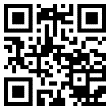 